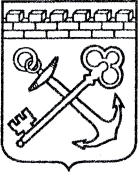 АДМИНИСТРАЦИЯ ЛЕНИНГРАДСКОЙ ОБЛАСТИКОМИТЕТ ПО КУЛЬТУРЕ ЛЕНИНГРАДСКОЙ ОБЛАСТИПРИКАЗ«___»____________2018 г.                                                         №___________________                                                                                                 Санкт-ПетербургОб установлении границ территории объекта культурного наследия федерального значения «Жилой дом» по адресу: Ленинградская область                            г. Выборг, ул. Крепостная, д. 8, 8аВ соответствии со ст. ст. 3.1, 9.1, 20, 33 Федерального закона от 25 июня                  2002 года № 73-ФЗ «Об объектах культурного наследия (памятниках истории                        и культуры) народов Российской Федерации», ст. 4 областного закона от 25 декабря 2015 года  № 140-оз «О государственной охране, сохранении, использовании                            и популяризации объектов культурного наследия (памятников истории и культуры) народов Российской Федерации, расположенных на территории Ленинградской области», п. 2.2.1. Положения о комитете по культуре Ленинградской области, утвержденного постановлением Правительства Ленинградской области                                от 24 октября 2017 года № 431, приказываю:Установить границы территории объекта культурного наследия федерального значения «Жилой дом» по адресу: Ленинградская область г. Выборг, ул. Крепостная, д. 8, 8а (далее – Памятник), поставленного на государственную охрану постановлением Совета Министров РСФСР от 30 августа 1960г. № 1327 согласно приложению 1 к настоящему приказу.Отделу по осуществлению полномочий Российской Федерации в сфере объектов культурного наследия департамента государственной охраны, сохранения и использования объектов культурного наследия комитета по культуре Ленинградской области обеспечить:- внесение соответствующих сведений в Единый государственный реестр объектов культурного наследия (памятников истории и культуры) народов Российской Федерации;- копию настоящего приказа направить в сроки, установленные действующим законодательством, в федеральный орган исполнительной власти, уполномоченный Правительством Российской Федерации на осуществление государственного кадастрового учета, государственной регистрации прав, ведение Единого государственного реестра недвижимости и предоставление сведений, содержащихся в Едином государственном реестре недвижимости, его территориальные органы.Отделу взаимодействия с муниципальными образованиями, информатизации и организационной работы комитета по культуре Ленинградской области обеспечить размещение настоящего приказа на сайте комитета по культуре Ленинградской области в информационно-телекоммуникационной сети «Интернет».Контроль за исполнением настоящего приказа возложить на заместителя начальника департамента государственной охраны, сохранения и использования объектов культурного наследия комитета по культуре Ленинградской области. Настоящий приказ вступает в силу со дня его официального опубликования.Председатель комитета							               Е.В. ЧайковскийПодготовил:Главный специалист отдела по осуществлению полномочий Российской Федерации                       в сфере объектов культурного наследия департамента государственной охраны, сохранения и использования  объектов культурного наследия комитета по культуре Ленинградской области_____________________________ Т.А. КравчукСогласовано:Заместитель председателя комитета по культуре Ленинградской области - начальник департамента государственной охраны, сохранения и использования объектов культурного наследия _____________________________ А.Н. КарловЗаместитель начальника департамента государственной охраны, сохранения              и использования объектов культурного наследия комитета по культуре Ленинградской области_____________________________ Г.Е. ЛазареваСектор правового обеспечения департамента государственной охраны, сохранения  и использования объектов культурного наследия комитета по культуре Ленинградской области______________________________/_________________/Ознакомлен:Начальник отдела взаимодействия с муниципальными образованиями, информатизации организационной работы комитета по культуре Ленинградской области_____________________________ Т.А. ПавловаЗаместитель начальника департамента государственной охраны, сохранения              и использования объектов культурного наследия комитета по культуре Ленинградской области_____________________________ Г.Е. ЛазареваПриложение № 1к приказу комитета по культуреЛенинградской области от «___» _____________2018 г. № _________________________Карта (схема) границ территории объекта культурного наследия федерального значения «Жилой дом» по адресу: Ленинградская область г. Выборг, ул. Крепостная, д. 8, 8а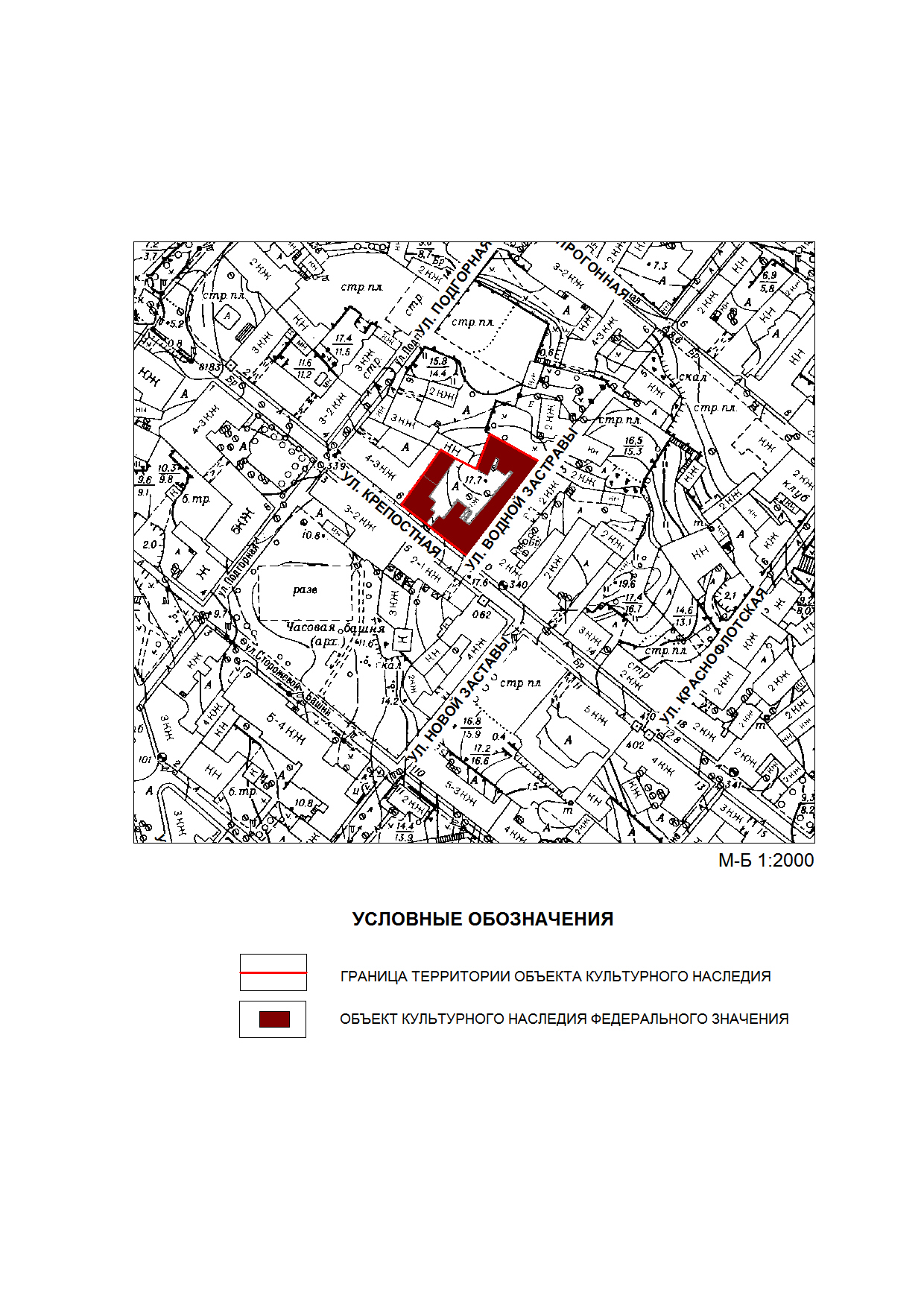 Перечень координат поворотных (характерных) точек границ территории объекта культурного наследия федерального значения «Жилой дом» по адресу: Ленинградская область г. Выборг, ул. Крепостная, д. 8, 8а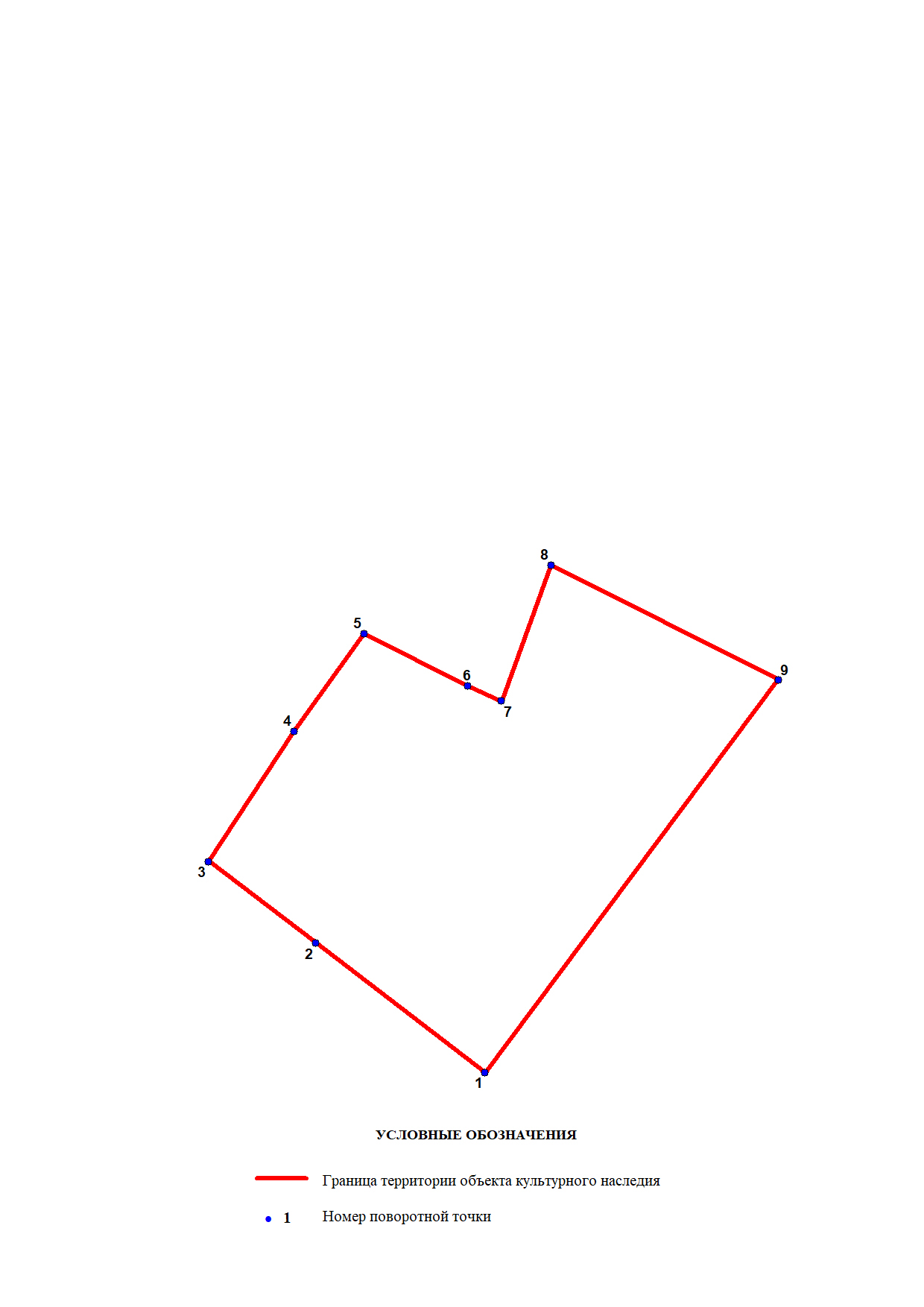 Определение географических координат характерных точек границы территории объекта культурного наследия выполнено в местной системе координат МСК-47 зона 1Режим использования территории объекта культурного наследия федерального значения «Жилой дом» по адресу: Ленинградская область г. Выборг, ул. Крепостная, д. 8, 8аНа основании Земельного кодекса РФ от 25 октября 2001 г. № 136-ФЗ (ст. 99) для всех территорий объектов культурного наследия города Выборга устанавливается режим использования земель историко-культурного назначения. Земли историко-культурного назначения используются строго в соответствии с их целевым назначением.На территории Памятника разрешается:проведение работ по сохранению объектов культурного наследия;сохранение и восстановление (регенерация) историко-градостроительной и природной среды объекта культурного наследия (восстановление, воссоздание, восполнение частично или полностью утраченных элементов и характеристик историко-градостроительной и природной среды территории;сохранение исторических элементов планировочной структуры территории;сохранение исторических элементов природного и культурного ландшафта;проведение работ по обеспечению функционирования объекта и его инфраструктуры, не нарушающих целостности территории;проведение работ по выявлению и изучению объектов археологического наследия, располагающихся в пределах границ территории Памятника, в порядке, предусмотренном законодательством РФ;консервация и музеефикация объектов культурного наследия, объектов археологического наследия, а также культурного слоя, на основании комплексных научно-исследовательских работ;проведение работ по озеленению и благоустройству территории;обеспечение доступа к объекту;обеспечение мер пожарной и экологической безопасности объекта;прокладка, ремонт и реконструкция инженерных коммуникаций, необходимых для функционирования объектов культурного наследия, с последующей рекультивацией нарушенных участков;ремонт дорог, проездов, не нарушающий целостность окружающей территории Памятника и не создающий угрозы его повреждения, разрушения или уничтожения;хозяйственная деятельность, необходимая для обеспечения сохранности объекта культурного наследия, а именно:на объектах культурного наследия разрешается установка надписи и обозначения, содержащие информацию об объекте культурного наследия;размещения рекламы, вывесок, построек и объектов (автостоянок, временных построек, киосков, навесов и т.п.), а также ограничения к организации движения транспорта и пешеходов регулируется иными нормативно-правовыми актами применительно к историческому поселению федерального значения; На территории Памятника запрещается:капитальное строительство новых и реконструкция существующих объектов с изменением их габаритов;проведение инженерно-строительных работ, приводящих к значительному изменению структуры ландшафта;значительное изменение рельефа и вырубка зеленых насаждений, за исключением санитарных рубок и работ по регулированию зеленых насаждений в зонах зрительного восприятия объектов культурного наследия;любая хозяйственная деятельность, ведущая к разрушению, искажению внешнего облика объекта, нарушающая его целостность и создающая угрозу его повреждения, разрушения или уничтожения;установка на фасадах, крыше объекта культурного наследия кондиционеров, телеантенн, тарелок спутниковой связи, а также других средств технического обеспечения;прокладка наземных и воздушных инженерных коммуникаций, кроме временных, необходимых для проведения работ по сохранению;устройство автостоянок;создание разрушающих вибрационных нагрузок динамическим воздействием на грунты в зоне их взаимодействия с объектом;при перепрофилировании промышленных объектов, увеличение негативного воздействия на окружающую среду до III категории в соответствии с Федеральным законом от 10.01.2002 № 7-ФЗ «Об охране окружающей среды»;устройство свалок бытовых и промышленных отходов. Наименование (номер) характерной точкиКоординаты характерных точек МСК-47 зона 1Координаты характерных точек МСК-47 зона 1Наименование (номер) характерной точкиДолгота (Х)Широта (Y)1522861.981292836.012522876.221292817.443522885.111292805.764522899.341292815.15522910.021292822.776522904.351292834.117522902.681292837.788522917.581292843.239522905.021292868.14